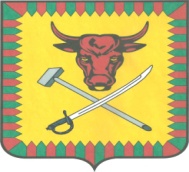 СОВЕТ МУНИЦИПАЛЬНОГО РАЙОНА«ЧИТИНСКИЙ РАЙОН»РЕШЕНИЕот «08»  сентября  2021  года                                                                                                              № 235   __                  О согласии на полную или частичную замену дотаций на выравнивание бюджетной обеспеченности муниципального района (городского округа) дополнительными нормативами отчислений в бюджет муниципального района (городского округа) от налога на доход физических лицВ соответствии со статьей 138 Бюджетного кодекса Российской Федерации Совет муниципального района «Читинский район» решил:1. Дать согласие на полную или частичную замену дотаций на выравнивание бюджетной обеспеченности муниципального района (городского округа) дополнительными нормативами отчислений в бюджет муниципального района «Читинский район» от налога на доходы физических лиц на 2022-2024 годы.2. Настоящее решение вступает в силу после его официального опубликования (обнародования).3. Настоящее решение опубликовать (обнародовать) на сайте администрации муниципального района «Читинский район» и официальном средстве массовой информации муниципального района «Читинский район» в газете «Ингода».Глава муниципального района     «Читинский район»                                                 	                  В.Ю.Машуков